ANUNT DE PARTICIPAREprivind achizitionarea serviciilor de mentenantä corectivä adaptivä a S,I.A. „CCDE" prin procedura de achizitie COPDenumirea autoritätii contractante: Institutia Publicä „ Centrul de TehnologiiInformationale în Finante"IDNO: 1005600036924Adresa: mune Chi§inãu, str. C. Tãnase 7Numärul de telefon/fax: 022-26-28-73; 068693838Adresa de e-mail de internet a autoritätii contractante: 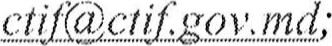 wWW.ctif.'go v. mdAdresa de e-mail sau de internet de Ia care se va putea obtine accesul Ia documentatia de atribuire: documentaria de atribuire este anexatä în cadrul procedurii în SIA RSAPTipul autoritätii contractante obiectul principal de activitate (dacä este cazul, mentiunea cã autoritatea contractantä este o autoritate centralä de achizitie sau cä achizitia implicä o altä formä de achizitie comunä): Institufie Publicä, Servicii informationaleCumpärätorul invitä operatorii economici interesati, care îi pot satisface necesitätile, sã participe Ia procedura de achizitie privind livrarea/prestarea/executarea urmätoarelor bunuri /servicii/lucräri:În cazul în care contractul este împärCit pe loturi un operator economic poate depune oferta (se va selecta): 1) Pe lista întreagäAdmiterea sau interzicerea ofertelor alternative: Nu se admite(indicati se admite sau nu se admite)Termenii conditiile de livrare/prestare/executare solicitati: Mentenanta corectivä adaptivä se va presta lunar pe parcursul anului 2023, conform solicitärilor înaintate în sistemul specializat de evidenta si gestionare a solicitärilor, în care Beneficiarul formuleazä si transmite solicitärile sale în scris prestatorului, executate conform termenilor din caietul de sarcini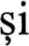 Termenul de valabilitate a contractului: martie— decembrie 2023Contract de achizitie rezervat atelierelor protejate sau cä acesta poate fi executat numai în cadrul unor programe de angajare protejatä (dupä caz): Nu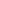 Prestarea serviciului este rezervatä unei anumite profesii în temeiul unor acte cu putere de lege sau al unor acte administrative (dupä caz): Nu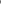 (se mentioneazä respectivele acte cu putere de lege acte administrative)Scurta descriere a criteriilor privind eligibilitatea operatorilor economici care pot determina eliminarea acestora a criteriilor de selectie; nivelul minim (nivelurile minime) al (ale) cerintelor eventual impuse; se mentioneazä informatiile solicitateMotivul recurgerii la procedura acceleratä (în cazul licitatiei deschise, restrînse al procedurii negociate), dupä caz Nu se aplicãTehnici instrumente specifice de atribuire (dacä este cazul specificati dacä se va utiliza acordul-cadru, sistemul dinamic de achizitie sau licitatia electronicä): Licita!ie electronicã. pasul minim I % (3 runde)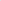 Conditii speciale de care depinde îndeplinirea contractului (indicati dupä caz): Se interzice externalizarea serviciilor contractateCriteriul de evaluare aplicat pentru adjudecarea contractului: 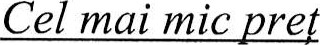 Factorii de evaluare a ofertei celei mai avantajoase din punct de vedere economic, precum ponderile lor: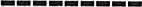 Termenul limitä de depunere/deschidere a ofertelor: 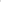  pânä la: [ora exactäl conform datelor SIA RSAP  pe: [datal conform datelor SIA RSAP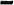 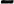 Adresa la care trebuie transmise ofertele sau cererile de participare:Ofertele sau cererile de participare vorfi depuse electronic prin intermediul SIA RSAPTermenul de valabilitate a ofertelor: 30 zile24, Locul deschiderii ofertelor: SIA RSAPOfertele întîrziate vorfi respinse.Persoanele autorizate sä asiste la deschiderea ofertelor:Ofertanfii sau reprezentanfii acestora au dreptul sä participe la deschiderea ofertelor, cu excepfia cazului cînd ofertele aufost depuse prin SIA "RSAP "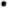 Limba sau limbile în care trebuie redactate ofertele sau cererile de participare: Limba de statRespectivul contract se referä la un proiect §i/sau program finantat din fonduri ale Uniunii Europene: NuDenumirea adresa organismului competent de solutionare a contestatiilor: Agenlia Nationalã pentru Solufionarea Contestafiilor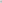 Adresa: mun. Chi§inãu, bd. Stefan cel Mare 'i Sfânt nr.124 (et.4), MD 2001;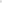 Tel/Fax/email: 022-820 652, 022 820-651, contestatii@ansc.mdData (datele) si referinta (referintele) publicärilor anterioare în Jurnalul Oticial al Uniunii Europene privind contractul (contractele) la care se referä anuntul respective (dacä este cazul): Nu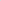 În cazul achizitiilor periodice, calendarul estimat pentru publicarea anunturilor viitoare: NuData publicärii anuntului de intentie sau, dupä caz, precizarea cä nu a fost publicat un astfel de anunt: 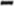 Data transmiterii spre publicare a anuntului de participare:În cadrul rocedurii de achizitie ublicä se va utiliza/acce ta:Contractul inträ sub incidenta Acordului privind achizitiile guvernamentale al Organizaçiei Mondiale a Comertului (numai în cazul anunturilor transmise spre publicare în Jurnalul Oficial al Uniunii Europene): 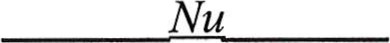 (se specificä da sau nu)Alte informatii relevante: Nu suntDirector adjunctConducätorul grupului de lucru:	orneliu JALOBA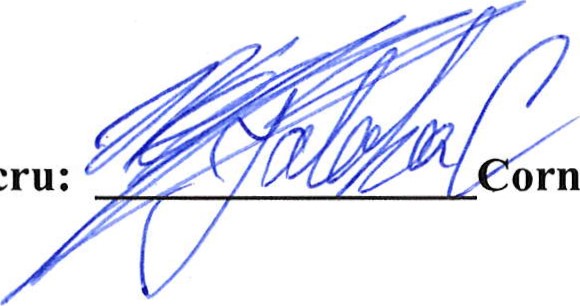 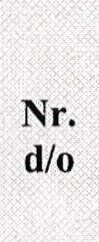 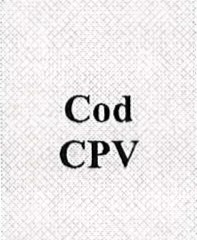 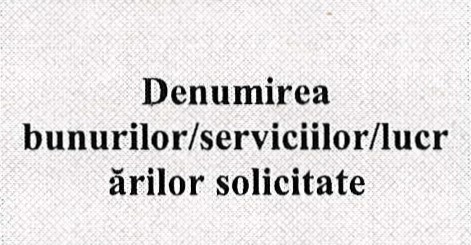 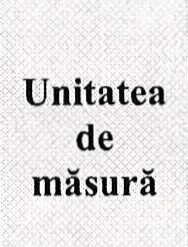 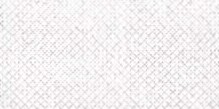 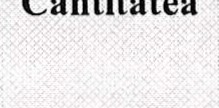 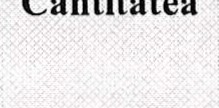 Specificarea tehnicä deplinä solicitatä,Standarde de referin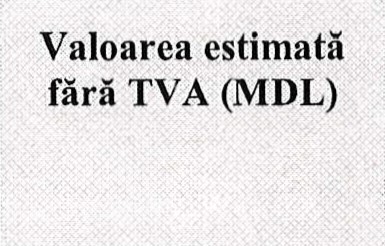 Suma în lei färä TVA - 495000,00Suma în lei färä TVA - 495000,001.172267000-4Servicii de mentenantä corectivä a sistemului informacional automatizat„CCDE"Om/ore360Conform caietului de sarcini1.272267000-4Servicii de mentenantä adaptivä a sistemului informational automatizat„CCDE"Om/ore540Conform caietului de sarciniDUAE documentatie :DUAE documentatie :DUAE documentatie :DUAE documentatie :DUAE documentatie :DUAE documentatie :Nr.(I/oNr.(I/oCriteriile de calificare de selectie (Descrierea criteriului/cerintei)Criteriile de calificare de selectie (Descrierea criteriului/cerintei)Mod de demonstrare a îndeplinirii criteriului/cerinçei:Mod de demonstrare a îndeplinirii criteriului/cerinçei:Nivelul minim/ ObligativitateaNivelul minim/ Obligativitatea11Demonstrarea eligibilitätii (în conformitate cu art. 19 al Legii nr. 13 1 din 03.07.2015 privind achizifiile ubliceDemonstrarea eligibilitätii (în conformitate cu art. 19 al Legii nr. 13 1 din 03.07.2015 privind achizifiile ubliceFormularul DUAE, semnat electronic de reprezentantul operatorului economicFormularul DUAE, semnat electronic de reprezentantul operatorului economicObligatoriuObligatoriu22Documentatia standardDocumentatia standardAnexele completate semnate electronic de reprezentantul o eratorului economicAnexele completate semnate electronic de reprezentantul o eratorului economicObligatoriuObligatoriu33Garantie pentru ofertä în märime de 2% din valoarea oferteiGarantie pentru ofertä în märime de 2% din valoarea oferteiOferta va fl însotitä de o Garantie pentru ofertä (emisä de o bancä comercialä) conform Anexei nr. 9 din documentatia standard sau transfer la contul institutieiIDNO 1005600036924TVA7800104Cont de decontare:MD86TRPCCC518430A01338AATrezoreria de Stat TREZMD2X semnatä electronic de reprezentantul operatoruluieconomicOferta va fl însotitä de o Garantie pentru ofertä (emisä de o bancä comercialä) conform Anexei nr. 9 din documentatia standard sau transfer la contul institutieiIDNO 1005600036924TVA7800104Cont de decontare:MD86TRPCCC518430A01338AATrezoreria de Stat TREZMD2X semnatä electronic de reprezentantul operatoruluieconomicObligatoriuObligatoriu44Experienta în domeniul prestärii serviciilor de mentenanta a sistemelor informationale prioritar în domeniul finantelor publice,   domenii similare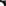 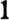 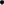 Experienta în domeniul prestärii serviciilor de mentenanta a sistemelor informationale prioritar în domeniul finantelor publice,   domenii similarePentru demonstrarea îndeplinirii acestei cerinte, ofertantul va completa formularul Anexei nr. 12 din documentatia standard cu prezentarea listei contractelor similare (minim 3 contracte pentru perioada 2019-2021);În scopul verificärii  confirmärii informatiilor declarate, ofertantul trebuie sä prezinte urmätoarele documente suport: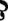 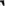 Copia (extras) ale respectivului/respectivelor contract/contracte, acte de predareprimire servicii, astfel  încât autoritatea contractantä sä poatä identifica natura serviciilor prestate, valoarea acestora  pretul semnatä electronic de reprezentantul operatorului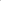 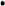 economicPentru demonstrarea îndeplinirii acestei cerinte, ofertantul va completa formularul Anexei nr. 12 din documentatia standard cu prezentarea listei contractelor similare (minim 3 contracte pentru perioada 2019-2021);În scopul verificärii  confirmärii informatiilor declarate, ofertantul trebuie sä prezinte urmätoarele documente suport:Copia (extras) ale respectivului/respectivelor contract/contracte, acte de predareprimire servicii, astfel  încât autoritatea contractantä sä poatä identifica natura serviciilor prestate, valoarea acestora  pretul semnatä electronic de reprezentantul operatoruluieconomicObligatoriuObligatoriu55Propunerea tehnicäPropunerea tehnicäConform Anexei nr. 22 dinDocumentatia standard, semnatä electronic de reprezentantul o eratorului economicConform Anexei nr. 22 dinDocumentatia standard, semnatä electronic de reprezentantul o eratorului economicObligatoriuObligatoriu66Propunerea financiaräPropunerea financiaräconform Anexei nr. 23 dinDocumentatia standard, semnatäconform Anexei nr. 23 dinDocumentatia standard, semnatäObligatoriuObligatoriuelectronic de reprezentantul operatorului economicNotä: ofertantul va stabili pretul per orä la mentenanta corectivä ada tiväelectronic de reprezentantul operatorului economicNotä: ofertantul va stabili pretul per orä la mentenanta corectivä ada tivä77Existenta resurselor necesare pentru îndeplinirea corespunzätoare a obiectului contractuluiExistenta resurselor necesare pentru îndeplinirea corespunzätoare a obiectului contractuluiEchipa de proiect propusä de cätre operatorul economic trebuie sä detinä competente experientä în tehnologiile specificate la pct. 5.3 al caietului de sarcini. La etapa depunerii ofertei în SIA RSAP se va depune o declaratie pe proprie räspundere în care va f1 indicat disponibilitatea la zi a resurselor umane (minim 3 membri care sumar vor acoperi toate tehnologiile specificate la pct. 5.3 al caietului de sarcini).CV pentru fiecare membru al echipei cu detalierea competentelor a experientei de lucru va f1 expediat la adresa de e-mail indicatä supra. semnatä electronic de reprezentantul operatorului economicEchipa de proiect propusä de cätre operatorul economic trebuie sä detinä competente experientä în tehnologiile specificate la pct. 5.3 al caietului de sarcini. La etapa depunerii ofertei în SIA RSAP se va depune o declaratie pe proprie räspundere în care va f1 indicat disponibilitatea la zi a resurselor umane (minim 3 membri care sumar vor acoperi toate tehnologiile specificate la pct. 5.3 al caietului de sarcini).CV pentru fiecare membru al echipei cu detalierea competentelor a experientei de lucru va f1 expediat la adresa de e-mail indicatä supra. semnatä electronic de reprezentantul operatorului economicObligatoriuObligatoriu88Garantie de buna executie a contractului în märime de 5% din suma totalä a contractuluiGarantie de buna executie a contractului în märime de 5% din suma totalä a contractuluiGarantie de bunä executie (emiS',i de o bancä comercialä) conform Anexei nr. 10 din documentatia standard sau transfer la contul institutieiIDNO 1005600036924TVA 7800104Cont de decontare:MD86TRPCCC518430A01338AATrezoreria de StatTREZMD2XGarantie de bunä executie (emiS',i de o bancä comercialä) conform Anexei nr. 10 din documentatia standard sau transfer la contul institutieiIDNO 1005600036924TVA 7800104Cont de decontare:MD86TRPCCC518430A01338AATrezoreria de StatTREZMD2XObligatoriu(pentru ofertantul declarat cî$igätor)Obligatoriu(pentru ofertantul declarat cî$igätor)Denumirea instrumentului electronic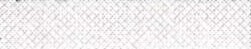 Se va utiliza/acce ta sau nudepunerea electronicä a ofertelor sau a cererilor de artici aresistemul de comenzi electronicefacturarea electronicälätile electronice